Nu doen we het nog een keer: ditmaal zet je achter elk item een:+	als je het wel iets lijkt±	als je twijfelt-	als dit item niets voor jou is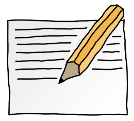 OPDRACHT 1.8InteressesJij + / ± / -je ouder / opvoeder + / ± / -Iets met adviserenIets artistieksIets met bouwenIets maatschappelijksIets met cijfersIets medischIets met computersIets met krant, radio, tv, filmIets met sportIets met dierenIets met talenIets met elektronicaIets met verkopenIets met milieuIets met vervoerIets met horecaIets met voedingIets met controlerenIets met voorlichtenIets met kinderenIets met monteren/reparerenIets met leidinggevenIets met kantoorIets met machines bedienenIets met in de openlucht werkenIets met metaalLesgevenIets met ontwerpen, tekenenMensen helpen of verzorgenIets met orde en gezagMet mensen pratenIets met plantenStoffen onderzoekenIets met reizenVeel met je handen werkenEigen baas zijn